СОГЛАСОВАНОСоветом родителей(протокол от 04.09.2020 № 5)Приложение №1к приказу от 04.09.20 № 83/1ПОЛОЖЕНИЕоб организации общественного контроля качества питания в МБОУ «Парбигская СОШ им.М.Т.Калашникова»1.Общие вопросы1.1.   Общественная комиссия по контролю над организацией и качеством питания обучающихся, производственного контроля над объектом питания (далее - Комиссия) создается в МБОУ «Парбигская СОШ им.М.Т.Калашникова (далее - школа) для решения вопросов своевременного и качественного питания обучающихся.1.2.   Положение по контролю над организацией и качеством питания обучающихся, производственного контроля над объектом питания утверждается приказом директора образовательной организации, согласовывается с Советом родителей.1.3.   Состав комиссии утверждается Приказом директора образовательной организации на каждый учебный год.1.4.   В состав комиссии могут входить представители администрации образовательной организации, родительской общественности, педагогического коллектива. Члены комиссии из своего состава выбирают председателя.1.5.   Комиссия в своей деятельности руководствуется законодательными и иными нормативными правовыми актами Российской Федерации, приказами и распоряжениями органов управления образования, Уставом и локальными актами образовательной организации.II. Цели и задачи комиссии по контролю за питанием2.1. Создание оптимальных условий, направленных на обеспечение обучающихся сбалансированным питанием, качественного приготовления, с соблюдением санитарно-гигиенических норм и требований Роспотребнадзора.2.2. Организация общественного контроля над питанием обучающихся, работой школьной столовой, соблюдением работниками столовой и обучающимися требований СанПиН.2.3. Пропаганда принципов здорового образа жизни и полноценного питания.2.4. Исполнение нормативно-правовых актов, регламентирующих деятельность школы в области защиты прав и свобод обучающихся, их здоровья, питания, охраны труда, отдыха, самоуправления.2.5. Реализация принципов государственной политики в области образования, охраны здоровья и безопасности жизнедеятельности обучающихся граждан Российской Федерации.2.6. Осуществлять контроль качества и срок годности продуктов питания в пищеблоке.III. Основные направления деятельности комиссии3. Комиссия:3.1. Оказывает содействие администрации образовательной организации в организации питания учащихся.3.2. Осуществляет контроль:- за рациональным использованием платы за питание;- за организацией приема пищи учащимися, за соблюдением порядка в столовой;- за соблюдением графика работы столовой.3.3. Организует и проводит опрос учащихся по ассортименту и качеству отпускаемой продукции и представляет полученную информацию руководителю образовательной организации.3.5. Вносит предложения администрации образовательной организации по улучшению обслуживания учащихся.3.6. Оказывает содействие администрации в проведении просветительской работы среди обучающихся и их родителей (законных представителей) по вопросам рационального питания.3.7. Привлекает родительскую общественность к организации и контролю за питанием обучающихся.IV. Организационные принципы работы комиссии4.1. Комиссия по контролю над питанием создается приказом   директора в начале учебного года, в котором определяются: состав, цели и содержание работы комиссии, утверждается план работы на учебный год.4.2. В состав комиссии по контролю питания входят:•         Председатель комиссии по контролю над питанием;•         Члены комиссии (представители педколлектива и родительской общественности). V. Организация работы комиссии по контролю за питанием5.1. Комиссия по контролю за питанием строит свою работу в соответствии с планом работы на учебный год, определяя цели и задачи текущего контроля его сроки, подведение итогов и время на устранение отмеченных недостатков в ходе контроля.5.2. Комиссия по контролю за питанием может осуществлять свои функции вне плана (графика) работы по инициативе администрации, по жалобе, из-за нарушения нормативно-правовых актов в области защиты прав ребенка, его здоровья, питания, безопасности со стороны работников пищеблока, педагогических работников, администрации школы.5.3. Результаты контроля (экспертизы) отражаются в акте (Приложение 1).5.4. Плановая работа комиссии по контролю за питанием должна осуществляться не реже 1 раза в месяц.5.5. Комиссия по контролю за питанием постоянно информирует о своей работе, о результатах контроля администрацию школы; педагогов и родителей на заседаниях Родительского комитета.VI. Функциональные обязанности комиссии по контролю за питанием6.1. При проведении мероприятий общественного контроля за организацией питания обучающихся в школьной столовой могут быть оценены:- соответствие реализуемых блюд утвержденному меню;- санитарно-техническое содержание обеденного зала (помещения для приема пищи), состояние обеденной мебели, столовой посуды, наличие салфеток и т.п.;- условия соблюдения правил личной гигиены обучающимися;- наличие и состояние санитарной одежды у сотрудников, осуществляющих раздачу готовых блюд;- объем и вид пищевых отходов после приема пищи;- наличие лабораторно-инструментальных исследований качества и безопасности поступающей пищевой продукции и готовых блюд;- вкусовые предпочтения детей, удовлетворенность ассортиментом и качеством потребляемых блюд по результатам выборочного опроса детей с согласия их родителей или иных законных представителей;- информирование родителей и детей о здоровом питании.6.2. Организация родительского контроля может осуществляться в форме анкетирования родителей и детей (Приложение 2) и участии в работе общественной комиссии (Приложение 3).6.3. Итоги проверок обсуждаются на заседаниях комиссии и могут явиться основанием для обращений в адрес администрации образовательной организации, ее учредителя и органов контроля (надзора).6.4. Выводы, замечания и предложения комиссии по контролю за питанием должны приниматься к руководству и исполнению работниками пищеблока, администрацией школы, организующей питание.6.5. С целью контроля за принятыми мерами по устранению отмеченных недостатков в ходе предшествующей проверки, комиссия по контролю за питанием может назначить повторную проверку.VII. Документация комиссии по контролю организации питания7.1. Заседания комиссии оформляются протоколом. Протоколы подписываются председателем и секретарем.7.2. Папка протоколов заседания комиссии и тетрадь контроля за организацией питания хранится у председателя комиссии.Приложение 1Актпроверки организации питания в школьной столовойМБОУ «Парбигская СОШ им. М.Т.Калашникова»Комиссия в составе: __________________________________________________________________________________________________________________________________составили настоящий акт в том, что   «___»___________20___года была проведена проверка качества питания в школьной столовой  МБОУ «Парбигская СОШ им. М.Т.Калашникова»В ходе проверки выявлено: 1)_______________________________________________________________________________2)________________________________________________________________________________и т.д.ПРЕДЛОЖЕНИЯ и РЕКОМЕНДАЦИИ:  1._______________________________2._______________________________Результаты проверки довести до сведения членов Родительского комитета, школьной администрации и разместить на официальном сайте.  Провести повторную проверку не позднее «___» _____________  20____года Члены комиссии по питанию:  ______________       _______________   ______________________                                                           Дата                        подпись                             ФИОПриложение 2Анкета школьника (заполняется вместе с родителями)Пожалуйста, выберите варианты ответов. Если требуется развёрнутый ответ или дополнительные пояснения, впишите в специальную строку.1. Удовлетворяет ли вас система организации питания в школе? да                                      нет                                        затрудняюсь ответить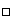 2. Удовлетворяет ли вас санитарное состояние школьной столовой? да                                     нет                                          затрудняюсь ответить3. Питаетесь ли вы в школьной столовой? да                                     нет3.1. Если нет, то по какой причине? не нравится                       не успеваете                             питаетесь дома4. В школе вы получаете: горячий завтрак          горячий обед (с первым блюдом)         2-разовое горячее питание (завтрак + обед)5. Наедаетесь ли вы в школе? да                                      иногда                                   нет6. Хватает ли продолжительности перемены для того, чтобы поесть в школе? да                                       нет7. Нравится питание в школьной столовой? да                                        нет                                                  не всегда7.1. Если не нравится, то почему? невкусно готовят                    однообразное питание                готовят нелюбимую пищу остывшая еда                  маленькие порции иное _______________________________________________9. Устраивает меню школьной столовой? да                                              нет                                         иногда10. Считаете ли питание в школе здоровым и полноценным? да                                   нет11. Ваши предложения по изменению меню:______________________________________________________12. Ваши предложения по улучшению питания в школе______________________________________________________Приложение 3
Форма оценочного листаДата проведения проверки:_____________Члены комиссии, проводившие проверку:______________________________________ВопросДа/нет1Имеется ли в организации меню?Имеется ли в организации меню?А) да, для всех возрастных групп и режимов функционирования организацииБ) да, но без учета возрастных группВ) нет2Вывешено ли цикличное меню для ознакомления родителей и детей?Вывешено ли цикличное меню для ознакомления родителей и детей?А) даБ) нет3Вывешено ли ежедневное меню в удобном для ознакомления родителей и детей месте?Вывешено ли ежедневное меню в удобном для ознакомления родителей и детей месте?А) даБ) нет4.В меню отсутствуют повторы блюд?В меню отсутствуют повторы блюд?А) да, по всем днямБ) нет, имеются повторы в смежные дни5.В меню отсутствуют запрещенные блюда и продуктыВ меню отсутствуют запрещенные блюда и продуктыА) да, по всем днямБ) нет, имеются повторы в смежные дни6.Соответствует ли регламентированное цикличным меню количество приемов пищи режиму функционирования организации?Соответствует ли регламентированное цикличным меню количество приемов пищи режиму функционирования организации?А) даБ) нет7.Есть ли в организации приказ о создании и порядке работы бракеражной комиссии?Есть ли в организации приказ о создании и порядке работы бракеражной комиссии?А) даБ) нет8От всех ли партий приготовленных блюд снимается бракераж?От всех ли партий приготовленных блюд снимается бракераж?А) даБ) нет9Выявлялись ли факты не допуска к реализации блюд и продуктов по результатам работы бракеражной комиссии (за период не менее месяца)?Выявлялись ли факты не допуска к реализации блюд и продуктов по результатам работы бракеражной комиссии (за период не менее месяца)?А) нетБ) да10Созданы ли условия для организации питания детей с учетом особенностей здоровья (сахарный диабет, пищевые аллергии)?Созданы ли условия для организации питания детей с учетом особенностей здоровья (сахарный диабет, пищевые аллергии)?А) даБ) нет11Проводится ли уборка помещений после каждого приема пищи?Проводится ли уборка помещений после каждого приема пищи?А) даБ) нет12Качественно ли проведена уборка помещений для приема пищи на момент работы комиссии?Качественно ли проведена уборка помещений для приема пищи на момент работы комиссии?А) даБ) нет13Обнаруживались ли в помещениях для приема пищи насекомые, грызуны и следы их жизнедеятельности?Обнаруживались ли в помещениях для приема пищи насекомые, грызуны и следы их жизнедеятельности?А) нетБ) да14Созданы ли условия для соблюдения детьми правил личной гигиены?Созданы ли условия для соблюдения детьми правил личной гигиены?А) даБ) нет15Выявлялись ли замечания к соблюдению детьми правил личной гигиены?Выявлялись ли замечания к соблюдению детьми правил личной гигиены?А) нетБ) да16Выявлялись ли при сравнении реализуемого меню с утвержденным меню факты исключения отдельных блюд из меню?Выявлялись ли при сравнении реализуемого меню с утвержденным меню факты исключения отдельных блюд из меню?А) нетБ) да17Имели ли факты выдачи детям остывшей пищи?Имели ли факты выдачи детям остывшей пищи?А) нетБ) да